										Le 12/01/2017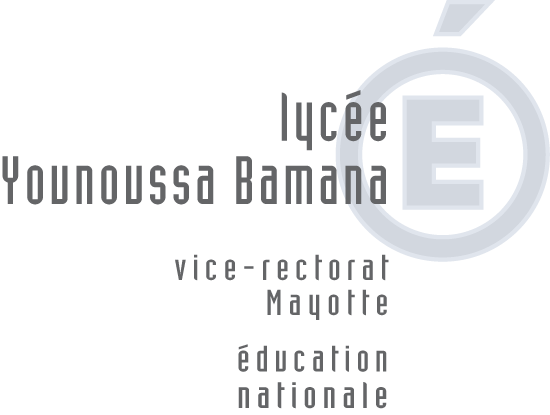 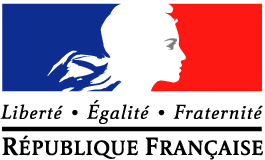 ORGANISATION DU BAC BLANC 2017du 20 au 24 février 2017 Semaine banalisée pour les élèves de Terminale et de Première. A noter que les élèves de première auront cours normalement le samedi 25 février.
 Cours maintenus pour les BTS avec un aménagement éventuel au niveau des salles. Cours aménagés pour les 2nde. Tous les cours auront lieu dans les salles des niveaux 100 et 200. Un planning vous sera adressé.  Les plannings de passage des oraux de français seront affichés en vie scolaire (les oraux d’histoire-géographie en STL et STI2D seront organisés ultérieurement).Information des élèvesLes emplois du temps des secondes seront communiqués aux élèves par les professeurs principaux. Les dates des épreuves du bac blanc seront affichées en Vie scolaire ainsi que les salles d’affectation des candidats.Choix et préparation des sujetsLes professeurs coordonnateurs récupèrent les sujets auprès de leurs collègues, les font dupliquer et les remettent sous enveloppes de 35 sujets par salle à Mme Hourcadette.Les élèves sont affectés dans les salle par série et par ordre alphabétique.Matériel de compositionLes élèves amèneront leur matériel (copies et brouillons). Seulement une copie type bac leur sera fournie à chaque épreuve. Les élèves rempliront l’en-tête et préciseront impérativement leur classe d’origine. Il n’y aura pas d’anonymat.Surveillance des sallesLe secrétariat du Bac blanc se fera en salle 306 B.Tous les enseignants doivent se présenter obligatoirement une demi-heure avant le début de l’épreuve dans cette salle pour émarger :Les surveillants de salles pour venir retirer les sujetsLes surveillants supplémentaires pour remplacer les éventuelles absences.Attention : les surveillants supplémentaires doivent relayer les enseignants de salles car ceux-ci ont parfois 4H00 de surveillance.Résultats : Afin de permettre une exploitation des résultats, les professeurs rempliront sur Pronote l’onglet BAC BLANC une fois qu’ils auront récupéré les copies corrigées de leurs élèves. Une simulation des résultats sera éditée une fois toutes les notes saisies.NB : Pronote permet que les notes saisies dans l’onglet bac blanc soient basculées sur un trimestre afin d’éviter une seconde saisie. Il suffit de cocher les 2 périodes à la création du devoir.Les Proviseurs adjoints Hélène Hourcadette et MC Marquès